Подарки для самых лучших!25 декабря в Государственном концертном зале «Башкортостан» чествовали отличников учебы и победителей олимпиад Ленинского района столицы. Подарками Главы Республики Башкортостан Радия Хабирова и главы Администрации городского округа город Уфа Сергея Грекова были награждены 70 ребят нашего района. Среди них лучшие ученики МБОУ «Лицей № 1» .	Церемонию награждения провел Олег Котов – глава Администрации Ленинского района. Он отметил, что испытывает особую гордость за подрастающее поколение, за одаренных учеников. Олег Александрович поздравил всех присутствующих с Наступающим Новым годом, пожелав здоровья, сил и новых побед!	Администрация лицея, родители и дети благодарят  Олега Александровича за удивительный праздник, за новогоднюю сказку, за прекрасную возможность отметить наступающий Новый год в таком красивом месте и с такими подарками!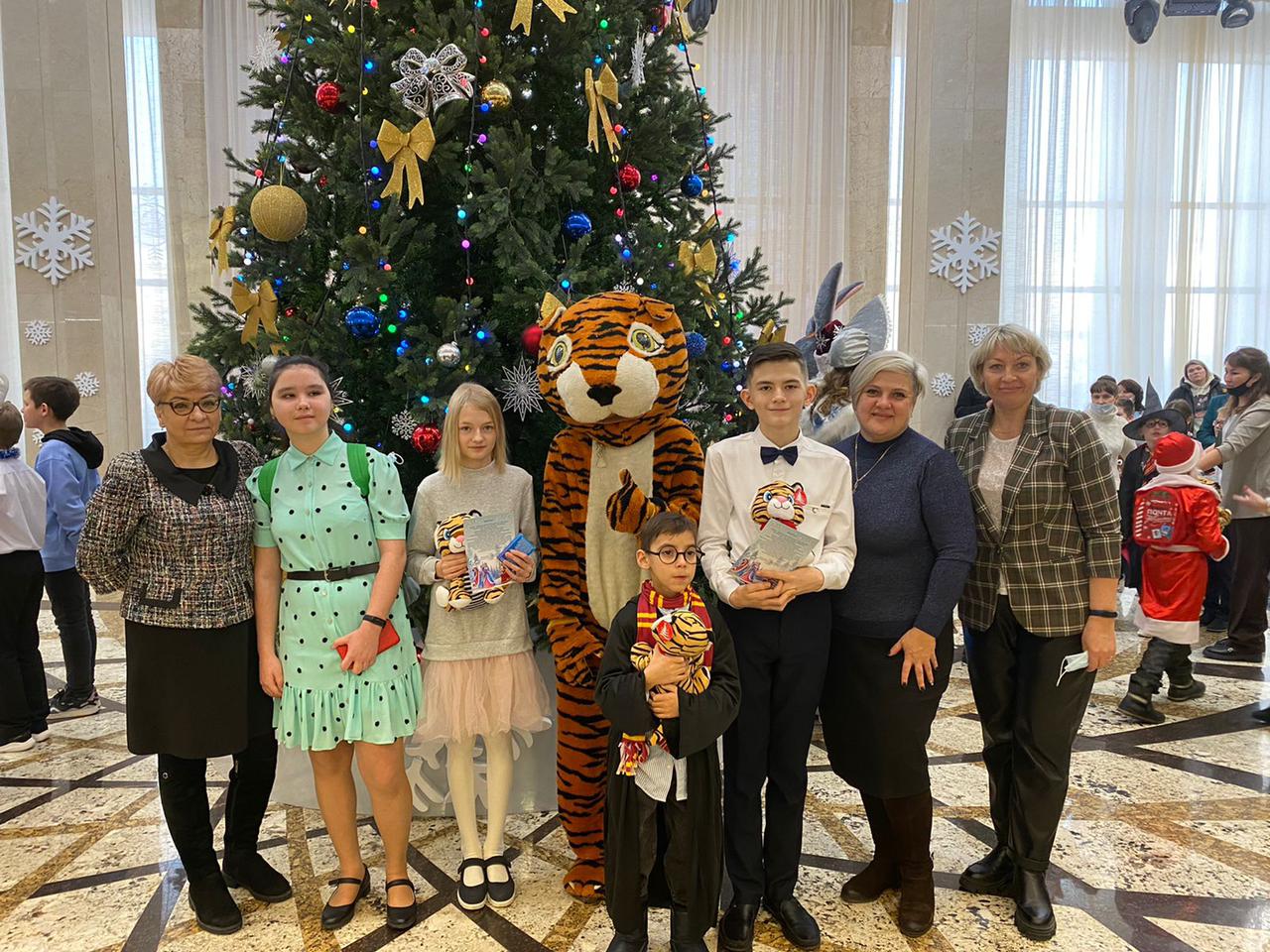 